Сумська міська радаVІI СКЛИКАННЯ LXIII (позачергова) СЕСІЯРІШЕННЯвід 16 жовтня 2019 року № 5729-МРм. СумиРозглянувши звернення орендаря, надані документи, ураховуючи протокол засідання постійної комісії з питань архітектури, містобудування, регулювання земельних відносин, природокористування та екології Сумської міської ради від 26.09.2019 № 168, відповідно до статей 12, 20, частини 6 статті 186 Земельного кодексу України, статті 30 Закону України «Про оренду землі», керуючись пунктом 34 частини першої статті 26 Закону України «Про місцеве самоврядування в Україні», Сумська міська радаВИРІШИЛА:1. Затвердити проект землеустрою щодо відведення земельної ділянки у зв’язку зі зміною її цільового призначення із земель промисловості, транспорту, зв’язку, енергетики, оборони та іншого призначення; для розміщення та експлуатації основних, підсобних і допоміжних будівель та споруд підприємств переробної, машинобудівної та іншої промисловості (код КВЦПЗ – 11.02) на землі житлової та громадської забудови; для будівництва і обслуговування багатоквартирного житлового будинку з об’єктами торгово-розважальної та ринкової інфраструктури (код КВЦПЗ – 02.10), кадастровий номер 5910136300:05:001:0099, площею 0,5107 га за адресою: м. Суми,                               вул. Фабрична, 4, яка знаходиться у користуванні виробничо-комерційної фірми «Цитадель» товариства з обмеженою відповідальністю (21113292) на підставі договору оренди земельної ділянки, укладеного 14 травня 2019 року (номер запису про інше речове право в Державному реєстрі речових прав на нерухоме майно: 31602263 від 16 травня 2019 року). 2. Після внесення відповідних змін стосовно цільового призначення земельної ділянки до Державного земельного кадастру внести зміни до договору оренди земельної ділянки за адресою: м. Суми, вул. Фабрична, 4, площею 0,5107 га, кадастровий номер 5910136300:05:001:0099, укладеного          14 травня 2019 року (номер запису про інше речове право в Державному реєстрі речових прав на нерухоме майно: 31602263 від 16 травня 2019 року) з виробничо-комерційною фірмою «Цитадель» товариством з обмеженою відповідальністю, виклавши в новій редакції наступні пункти:- пункт 1.3. договору записати: «Категорія – землі житлової та громадської забудови.»;- пункт 2.1. договору записати: «Земельна ділянка за функціональним призначенням надається в оренду для будівництва і обслуговування багатоквартирного житлового будинку з об’єктами торгово-розважальної та ринкової інфраструктури, згідно з Класифікацією видів цільового призначення земель – 02.10 Для будівництва і обслуговування багатоквартирного житлового будинку з об’єктами торгово-розважальної та ринкової інфраструктури.»;- абзац 3 розділу 3 договору відповідно змінити, згідно витягу з технічної документації про нормативну грошову оцінку земельної ділянки, отриманого після внесення відповідних змін до Державного земельного кадастру.	3. Департаменту забезпечення ресурсних платежів Сумської міської ради (Клименко Ю.М.) забезпечити підготовку та укладання додаткової угоди до договору оренди земельної ділянки.Сумський міський голова							О.М. ЛисенкоВиконавець: Клименко Ю.М.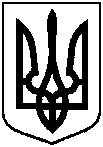 Про затвердження проекту землеустрою щодо відведення земельної ділянки у зв’язку зі зміною її цільового призначення та внесення змін до договору оренди земельної ділянки, укладеного з виробничо-комерційною фірмою «Цитадель» товариству з обмеженою відповідальністю